PSP Bojana MihocekUtorak, 25.5.2021. AKTIVNOST: VEĆE - MANJEOPIS AKTIVNOSTI: IZMEĐU DVA LIKA PREPOZNAJ I POKAŽI MANJI 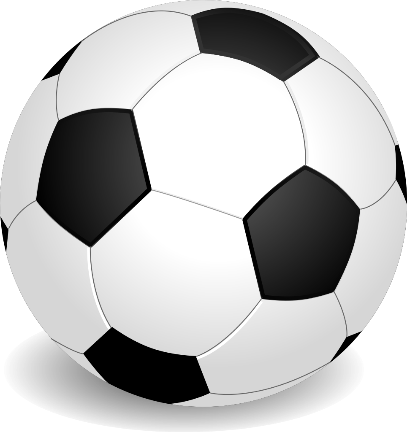 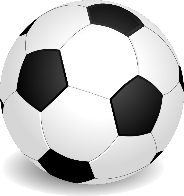 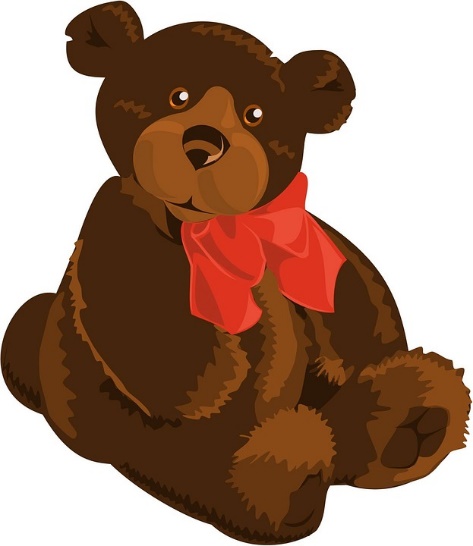 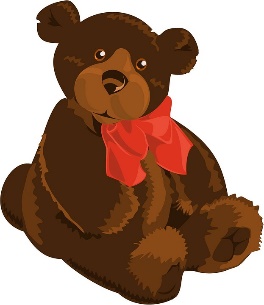 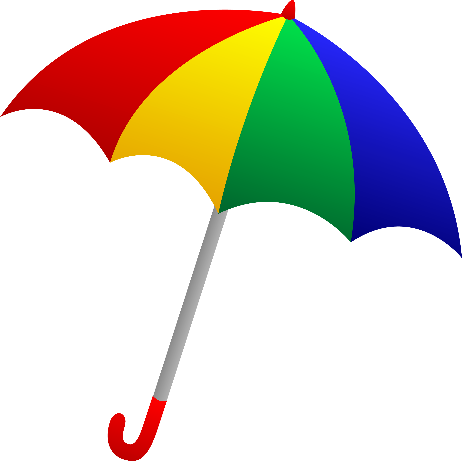 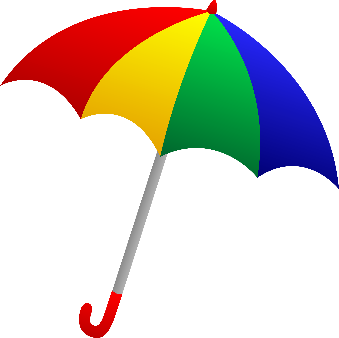 